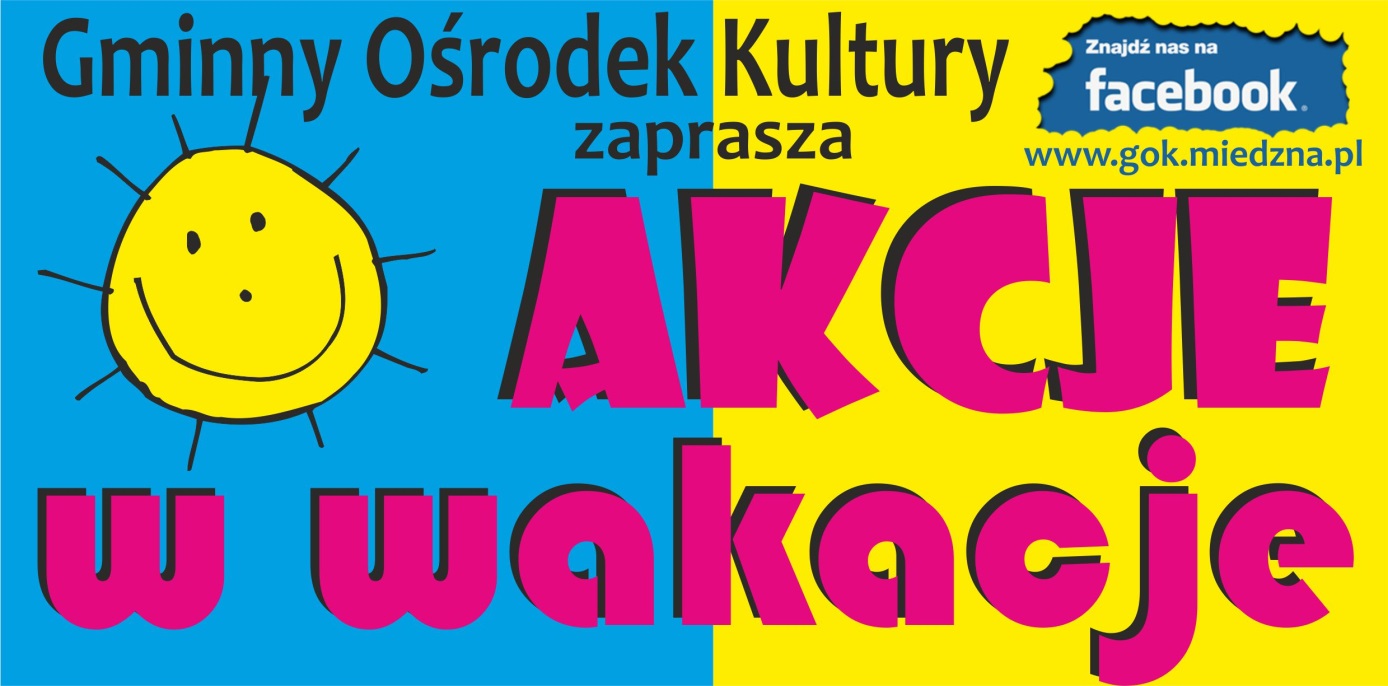 rodzinne wycieczkiwarsztaty, wydarzenia, zabawy…* WYJAZDOWE PROPOZYCJE DLA DZIECI OD 7 LAT, MŁODSZE DZIECI POD OPIEKĄ DOROSŁYCH * Z ZAJĘĆ i WARSZTATÓW MOGĄ KORZYSTAĆ DZIECI OD 7 LAT, ZAJĘCIA I WARSZTATY ODBĘDĄ SIĘ PRZY UDZIALE  MIN. 10 OSÓB * PROSIMY O ZAPOZNANIE SIĘ Z REGULAMINEM WYCIECZEK I INNYCH IMPREZ KULTURALNO – KRAJOZNAWCZYCH GOK , DOSTĘPNYM NA   
   www.gok.miedzna.pl * OŚWIADCZENIA I ZGODY RODZICÓW NA WYJAZDY I ZAJĘCIA  - DO POBRANIA NA STRONIE www.gok.miedzna.pl ,  W BIURZE GOK i CK Wola* ZAPISY – GOK/ Dom Kultury Wola  ul. Pszczyńska 110 i  Centrum Kultury Wola ul. Pszczyńska 82 * INFORMACJE pod nr tel.  GOK -  211 83 91   448 92 53    512 237 423 ,  CK -  211 95 88      www.gok.miedzna.pl , 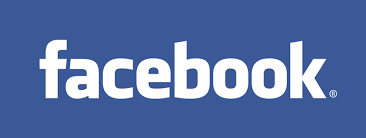 „AKCJE W WAKACJE” WSPÓŁFINANSOWANE SĄ  Z GMINNEGO PROGRAMU PROFILAKTYKI I ROZWIĄZYWANIA PROBLEMÓW ALKOHOLOWYCH 
GMINY MIEDŹNA NA ROK 2018Kiedy… Co… Info…3 lipca  godz. 9.00Parking przy  CKGOJUMP PARK TRAMPOLIN -  BIELSKO BIAŁA – najfajniejszy park trampolin na Podbeskidziu zapisy do 25 czerwcakoszt: 40zł +skarpety 5zł5 lipca Parking przy CK godz. 9.30TWORKÓW – WIOSKA INDIAŃSKA bogata kolekcja indiańskich sprzętów oraz  indiańskie gry i zabawy, samodzielnie wykonacie indiańskie naszyjniki, bransoletki lub łapacze snów.zapisy do 27 czerwcakoszt:  36 zł dziecko, 6 zł dorosły10 lipca Parking przy CK godz. 8.30WISŁA - PĘTLA CIEŃKOWSKA- wycieczka z przewodnikiem. Wjazd kolejka krzesełkową na skocznię Małysza, przejście na szczyt Cieńków, ranczo pod Cieńkowem, punkt widokowy zejście do Wisły Malinki. Obowiązuje obuwie sportowe oraz peleryna przeciwdeszczowa.zapisy do 2 lipcakoszt: 16 zł 12 lipca Parking przy CK godz. 8.00ZAMKI NA JURZE – BOBOLICE I MIRÓW,  JASKINIA GŁĘBOKA- wycieczka z przewodnikiem. Zwiedzanie zamku w Bobolicach przejście szlakiem wiodącym przez wapienne skałki do ruin zamku w Mirowie. Zwiedzanie Jaskini Głębokiej w Podlesicach.    Obowiązuje obuwie sportowe, ciepła odzież, peleryna przeciwdeszczowa.zapisy do 4 lipcakoszt:  28 zł dziecko;36 zł dorosły17 lipca  godz. 8.00Parking przy CK KRAKÓW  ZOO Mini Zoo, karmienie kucyków, lam, żółwi, świnek i innych małych zwierzątek, pokaz karmienia słoni.zapisy do 9 lipcakoszt: 13 zł,  do 3 lat – 3 zł19 lipca Parking przy CK godz. 8.00SKAŁA - BORONIÓWKA OSADA MŁYNARSKA Zwiedzanie starego młyna. Warsztaty lepienia pierogów. JERZMANOWICE – JASKINIA NIETOPERZOWA. Obowiązuje obuwie sportowe, ciepła odzież, peleryna przeciwdeszczowa.zapisy do 11 lipcakoszt: 45 zł 24 lipca Parking przy CK godz. 8.00RUDY RACIBORSKIE – KOLEJARSKI FACH. Podczas pobytu poznamy pracę kolejarza, zawody drezynowe na najlepszą drużynę parowozową. Przejazd pociągiem wąskotorowym, pieczenie kiełbasek na ognisku.zapisy do 16 lipcakoszt: 46 zł dziecko23 zł dorosły 26 lipca Parking przy CK godz.9.00ŻORY - MIASTECZKO WESTERNOWE  ścieżka edukacyjna z animatorem, korzystanie z atrakcji parku, pokazy, w tym sezonie nowe atrakcje !!!zapisy do 18 lipcakoszt: 40 zł dziecko, 36zł dziecko w wieku przedszkolnym, 46zł dorosły  31 lipca Parking przy CK godz. 9.00ZATOR – PARK MITOLOGII zwiedzanie parku, seans w kinie 5D, korzystanie z atrakcji lunaparku (z wyjątkiem urządzeń uruchamianych za pomocą monet i żetonów).zapisy do 24 lipcakoszt: 35 zł,  2 sierpnia Parking przy CK godz. 8.00USTROŃ - MAŁA CZANTORIA, SCHRONISKO CZANTORYJA, WIEŻA WIDOKOWA, TOR SANECZKOWY- wycieczka z przewodnikiem.                                                Wjazd kolejką linową Poniwiec na Małą Czantorię, przejście w kierunku szczytu góry wzdłuż granicy polsko-czeskiej, wieża widokowa na szczycie Wielkiej Czantorii, zejście do górnej stacji kolei na Czantorii, zjazdy torem saneczkowym, zjazd kolejką do Ustronia.zapisy do 25 lipcakoszt: 39 zł7 sierpnia Parking przy CK godz. 8.00OLSZTYN -  RUINY ŚREDNIOWIECZNEJ WAROWNI, , „JURAJSKIE BETLEJEMOWO” - wycieczka z przewodnikiem. Obowiązuje obuwie sportowe,  peleryna przeciwdeszczowa.zapisy do 30 lipcakoszt: 19 zł – dziecko, 24 zł – dorosły                     9 sierpnia Parking przy CK godz. 8.00BIELSKO BIAŁA - SZYNDZIELNIA, WIEŻA WIDOKOWA, KLIMCZOK - wycieczka z przewodnikiem. wjazd kolejką gondolową na Szyndzielnię, przejście do schroniska na Szyndzielni, przejście na Klimczok , schronisko pod Klimczokiem, powrót do kolejki. Obowiązuje obuwie sportowe, peleryna przeciwdeszczowa.zapisy do 1 sierpniakoszt: 31 zł – dziecko,  38 zł - dorosły14 sierpnia Parking przy CKgodz. 9.00OCHABY – DREAM PARK - park miniatur, park dinozaurów, park linowy, dom do góry nogami  i inne atrakcje dla dzieci oraz Oceanarium Prehistoryczne. Korzystanie z niektórych atrakcji wymaga wypełnienia stosownych oświadczeń.zapisy do 6 sierpniakoszt: 30 zł 21 sierpnia Parking przy CK godz. 8.00KRAKÓW – ZOO Mini Zoo, karmienie kucyków, lam, żółwi, świnek i innych małych zwierzątek, pokaz karmienia słoni.zapisy do 13 sierpniakoszt: 13 zł,  dzieci do 3 lat – 3 zł23 sierpnia godz. 9.00Parking przy CK INWAŁD - PARK ROZRYWKI DINOLANDIA - Jaskini Tajemnic, plac zabaw, park linowy, ścianka wspinaczkowa…zapisy do 13 sierpniakoszt:  28zł, Kiedy… Co… 2 lipca CENTRUM KULTURY  zapisy do 26 czerwca     godz. 10.00-12.00 - WARSZTATY TWÓRCZE – ŚWIECZNIK NA KOLOROWEJ SOLI  (sól farbiona kredą)                                                                      godz. 14.00-15.00 - ZABAWY PODWÓRKOWE – w to dalej można grać !!! 4 lipca CENTRUM KULTURY  zapisy do 27 czerwcagodz. 10.00-11.30 - ZABAWY PLASTYCZNE –„OWADY DNIEM I NOCĄ”- wydrapywankagodz. 14.00-15.00 - ZABAWY ZRĘCZNOŚCIOWE - sprawna dłoń, mistrz podbijania piłeczki, slalom z piłką6 lipca CENTRUM KULTURY            zapisy do 2 lipcagodz.11.00-12.30 - WARSZTATY TANECZNE – zdrowa porcja ruchu (zumba, gangam style)9 lipca CENTRUM KULTURY            zapisy do 2 lipcagodz.10.00-12.00 - ZABAWY PLASTYCZNE –„AKWARIUM” praca zespołowagodz.14.00-15.00 - ZABAWY EDUKACYJNE– letnia walizka pełna zagadek11 lipca  CENTRUM KULTURY           zapisy do 4 lipcagodz.10.00-11.30 - WARSZTATY DZIENNIKARSKIE      godz. 14.00-15.00 - ZABAWY PLASTYCZNE – „KOLOROWE PŁYTKI” malujemy kredą13 lipca CENTRUM KULTURY           zapisy do 9 lipca godz.11.00-13.00 - WARSZTATY TWÓRCZE – decoupage – dekoracyjny słoik              16 lipca CENTRUM KULTURY           zapisy do 9 lipca       godz.10.00-12.00 - WARSZTATY ROBOTYKI - Lego WeDo grupa I (max14 osób)          godz.13.00-15.00 - WARSZTATY ROBOTYKI - Lego WeDo grupa II                    18 lipca CENTRUM KULTURY           zapisy do 11 lipca    godz.11.00-12.30 - WARSZTATY CYRKOWE (max 30 osób) po warsztatach próby samodzielnych pokazów cyrkowych                                                                                                                                                  godz.14.00-15.00 - ZABAWY ANIMACYJNE – materac niespodzianek20 lipca CENTRUM KULTURY          zapisy do 13 lipca    godz.10.00-12.00 - ZABAWY PLASTYCZNE – „FOTO BAJKA”godz. 14.00-15.00 - ZABAWY SPORTOWE – trafiona dziewiątka23 lipca CENTRUM KULTURY         zapisy do 16 lipca    godz.10.00-11.30 - ZABAWY PLASTYCZNE – „LETNIA ZASŁONKA” wycinanki z rękigodz.14.00-15.00 - ZABAWY SPRAWNOŚCIOWE –wyścigi w workach, przeciąganie liny, tunel itp.25 lipca CENTRUM KULTURY          zapisy do 18 lipca                   godz.11.00-12.30 - WARSZTATY – WYBUCHOWE LABORATORIUM po warsztatach praca plastyczna 
                                                             „Mój ulubiony eksperyment”                                                                                                                            godz.14.00-15.00 - ZABAWY SPORTOWE – tenisowe rozgrywki27 lipca CENTRUM KULTURY         zapisy do 20 lipca                   godz.10.00-11.30 - ZABAWY PLASTYCZNE– „DŁOŃ I STOPA” relaksujące patterowaniegodz. 12.00-13.00 - ZABAWY ZRĘCZNOŚCIOWE – hocki klocki30 lipca CENTRUM KULTURY         zapisy do 23 lipca              godz.10.00-13.00 - WARSZTATY KULINARNE – słodkie wypieki                             1 sierpnia CENTRUM KULTURY         zapisy do 25 lipca                   godz.10.00-12.00 - ZABAWY PLASTYCZNE – „ANTYCZNA WAZA” metodą kropkowaniagodz.14.00-15.00 - ZABAWY SŁOWNE – „MEGA KRZYŻÓWKA” tworzymy krzyżówkę o tematyce przyrodniczej3 sierpnia CENTRUM KULTURY         zapisy do 30 lipca       godz.11.00-12.30 - WARSZTATY TANECZNE– zdrowa porcja ruchu (zumba, gangam style)6 sierpnia CENTRUM KULTURY         zapisy do 30 lipca                   godz.10.00-12.00 - ZABAWY PLASTYCZNE – „PTAKI CUDAKI”  kolorowe dekoracje ogrodugodz.14.00-15.00 - ZABAWY RUCHOWE – skakanka, hula hop…8 sierpnia CENTRUM KULTURY         zapisy do 30 lipca                   godz.10.00-12.00 - ZABAWY MUZYCZNE – „ŚPIEWOGRANIE” mini dyskoteka, konkurs piosenki, taniec
                                                                                z balonamigodz.14.00-15.00 - ZABAWA SPRAWNOŚCIOWA – trójnogi kelner10 sierpnia  CENTRUM KULTURY         zapisy do 30 lipca               godz.11.00-13.00 - WARSZTATY TWÓRCZE- decoupage - serwetnik                         13 sierpnia CENTRUM KULTURY     zapisy do 6 sierpnia                   godz.10.00-11.30 - ZABAWY PLASTYCZNE–„CZTERY PORY ROKU” drzewogodz.14.00-15.00 - ZABAWY EDUKACYJNE – pantomima zagadek16 sierpnia CENTRUM KULTURY     zapisy do 8 sierpnia                   godz.10.00-11.30 - ZABAWY PLASTYCZNE–„WESOŁE ZAWIESZKI Z PŁYT”godz.14.00-15.00 - ZABAWY PLANSZOWE – PLANSZOSTRADA  – zapomniane planszówki17 sierpnia CENTRUM KULTURY   zapisy do 10 sierpnia                   godz.10.00-11.30 - ZABAWY PLASTYCZNE – Z FARBAMI W PLENER godz.14.00-15.00 - ZABAWY ANIMACYJNE – kolorowa chusta20 sierpnia CENTRUM KULTURY    zapisy do 13 sierpnia                   godz.10.00-11.30 - ZABAWY PLASTYCZNE– ZJAWISKA POGODOWEgodz.14.00-15.00 - ZABAWY SŁOWNE – GIMNASTYKA JĘZYKA – łamańce językowe22 sierpnia CENTRUM KULTURY   zapisy do 13 sierpniagodz.12.00-14.00 - WARSZTATY TANECZNE “STEP UP”– elementy street dance, hip hop 24 sierpnia CENTRUM KULTURY    zapisy do 17 sierpnia                   godz.10.00-11.30 - ZABAWY PLASTYCZNE –PŁASKORZEŹBAgodz.14.00-15.00 - ZABAWY RUCHOWE - twister27 sierpnia CENTRUM KULTURY   zapisy do 20 sierpnia                   godz.10.00-12.00 - ZABAWY PLASTYCZNE– MINIONKI NA BEZLUDNEJ WYSPIEgodz.14.00-15.00 - ZABAWY SPRAWNOŚCIOWE – serso z piłeczkami i okręgami28 sierpnia CENTRUM KULTURY   zapisy do 20 sierpnia                   godz.10.00-11.30 - ZABAWY ANIMACYJNE – malowanie twarzygodz.14.00-15.00 - ZABAWY SŁOWNE – elementarz wiedzy29 sierpnia CENTRUM KULTURY   zapisy do 20 sierpnia                   godz.10.00-11.30 - ZABAWY  PLASTYCZNE– „POCZTÓWKA Z WAKACJI” podróże małe i dużegodz.14.00-15.00 - ZABAWY SKOJARZENIOWE – ukryte przedmioty 30 sierpnia CENTRUM KULTURY   zapisy do 20 sierpnia                   godz.10.00-12.00 - ZABAWY  PLASTYCZNE -  NA ŁĄCE - akwarelkagodz.14.00-15.00 - ZABAWY SPORTOWE - piłkarzyki